Your recent request for information is replicated below, together with our response.Please could you tell me how many police incidents you have been called to at Union Square Shopping Centre in Aberdeen since 2022 to the present date, broken down by year please?Please could you also tell me how many police incidents you have been called to at Aberdeen Bus Station since 2022 to the present date, broken down by year please? In response to your request, the table at Appendix A below provides details of recorded incidents for Union Square, Guild Square and Guild Street, Aberdeen for the period 1 January 2022 to 31 May 2024.The data has been provided in one table as the two locations are right next to each other and in some cases, we were unable to distinguish if an incident should be mapped to the Bus Station or the Square.If you require any further assistance, please contact us quoting the reference above.You can request a review of this response within the next 40 working days by email or by letter (Information Management - FOI, Police Scotland, Clyde Gateway, 2 French Street, Dalmarnock, G40 4EH).  Requests must include the reason for your dissatisfaction.If you remain dissatisfied following our review response, you can appeal to the Office of the Scottish Information Commissioner (OSIC) within 6 months - online, by email or by letter (OSIC, Kinburn Castle, Doubledykes Road, St Andrews, KY16 9DS).Following an OSIC appeal, you can appeal to the Court of Session on a point of law only. This response will be added to our Disclosure Log in seven days' time.Every effort has been taken to ensure our response is as accessible as possible. If you require this response to be provided in an alternative format, please let us know.Appendix A - Recorded Incidents All statistics are provisional and should be treated as management information. All data have been extracted from Police Scotland internal systems and are correct as at 5th June 2024.1. The data was extracted using the incident's raised date.2. Error and transferred incidents have been removed.3.Specified areas have been selected using GIS Mapping.4. Please note, each record will need to be read to confirm the circumstances and location.5. Please note, "Attended" Storm Incidents are defined by a valid timestamp within the "At Scene" variable.6. Keyword search was carried out for 'UNION', 'SQUARE' and 'GUILD' 'MALL' to identify the relevant records.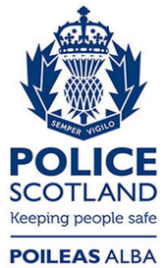 Freedom of Information ResponseOur reference:  FOI 24-1276Responded to:  12 June 2024Year 20222022202320232024*2024*Initial Incident TypeNot attendedAttendedNot attendedAttendedNot attendedAttendedIntruder518230Personal Attack Alarm133511Audible Only001000Public Nuisance70894050411Drugs/Substance Misuse341213Disturbance1141205259Abandoned Vehicles001100Drinking In Public001000Communications457534Hate Crime041114External Force Request100200Task Incident190505Internal Force Request010100Lost/Found Property456221Police Information1311211284Police Emergency000001Police Generated Activity130101Assist Member of The Public20361329811Bail/Curfew/Address Checks112100External Agency Request3125204Fraud Incident011100Sexual Offence041204Robbery011100Theft10233161496118Vehicle Crime313100Housebreaking020101Crime In Progress012101Suspect Persons164721Assault1020124555Damage22713653Other Crime100100Firearms Incident010201Suspicious Incident000100Planned Shoot/Pest Control604010Fires000100Animals101001Explosives Found000100Missing Person/Absconder372725Unauthorised Encampment100000Domestic Incident020300Abandoned/Silent 999 Call524726283Concern For Person206218381122Child Protection551801Drone/UAS/UAV Incident011000Road Traffic Collision3910317190Road Traffic Matter879541Rail Incident001000Road Traffic Offence010000Total412402468367174126